DISC Personality Profiling Teaser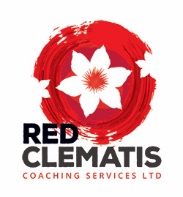 Ever wondered what DISC was all about? Want to know more about your personality in a work setting so you can communicate more effectively?Below is a mini DISC questionnaire for you to complete. Please base your answers on your immediate reactionIt should take no more than 5 minutesWhen finished, send it back to usWe will give you a summary, so you can find out more about your personality style Below are nine rows of four words.  Using the numbers 1,2,3,4 categorise each of the words in each horizontal row.1 = least like you; 4 = most like you.  Use each number once only in each row.  For example:Once you have finished, simply add up the totals in each column. The 4 totals in each column should add up to 90.Good luck, please save a copy and email to:  maggie@redclematis.co.ukQ1Directing4Influencing2Steady1Cautious 3Name:Name:Name:Name:Name:Date:Date:Date:Date:Date:Column 1Column 2Column 3Column 41DirectingInfluencingSteadyCautious2Self-certainOptimisticDeliberateRestrained3AdventurousEnthusiasticPredictableLogical4DecisiveOpenPatientAnalytical5DaringImpulsiveStabilisingPrecise6CompetitivePersuadingAccommodatingCurious7AssertiveTalkativeModestTactful8ExperimentingCharmingEasy goingConsistent9ForcefulPositiveSincerePerfectionistTotalTotalTotalTotal